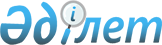 Текелі қаласының 2019-2021 жылдарға арналған бюджеті туралыАлматы облысы Текелі қалалық мәслихатының 2018 жылғы 27 желтоқсандағы № 32-202 шешімі. Алматы облысы Әділет департаментінде 2019 жылы 16 қаңтарда № 5006 болып тіркелді.
      2008 жылғы 4 желтоқсандағы Қазақстан Республикасының Бюджет кодексінің 9-бабының 2-тармағына, "Қазақстан Республикасындағы жергілікті мемлекеттік басқару және өзін-өзі басқару туралы" 2001 жылғы 23 қаңтардағы Қазақстан Республикасы Заңының 6-бабының 1-тармағының 1) тармақшасына сәйкес, Текелі қалалық мәслихаты ШЕШІМ ҚАБЫЛДАДЫ:
      1. 2019-2021 жылдарға арналған қала бюджеті тиісінше осы шешімнің 1, 2, 3-қосымшаларына сәйкес, оның ішінде 2019 жылға келесі көлемдерде бекітілсін:
      1) кірістер 4 647 405 мың теңге, оның ішінде:
      салықтық түсімдер 273 911 мың теңге;
      салықтық емес түсімдер 23 590 мың теңге;
      негізгі капиталды сатудан түсетін түсімдер 20 800 мың теңге;
      трансферттер түсімі 4 329 104 мың теңге, оның ішінде:
      ағымдағы нысаналы трансферттер 1 809 266 мың теңге;
      нысаналы даму трансферттері 1 162 848 мың теңге;
      субвенциялар 1 356 990 мың теңге;
      2) шығындар 4 669 839 мың теңге;
      3) таза бюджеттік кредиттеу (-) 124 700 мың теңге, оның ішінде:
      бюджеттік кредиттер 6 450 мың теңге;
      бюджеттік кредиттерді өтеу 131 150 мың теңге;
      4) қаржы активтерімен операциялар бойынша сальдо 0 теңге;
      5) бюджет тапшылығы (профицитi) 102 266 мың теңге;
      6) бюджет тапшылығын қаржыландыру (профицитiн пайдалану) (-) 102 266 мың теңге.
      Ескерту. 1 - тармақ жаңа редакцияда – Алматы облысы Текелі қалалық мәслихатының 09.12.2019 № 42-253 шешімімен (01.01.2019 бастап қолданысқа енгізіледі).


      2. Қаланың жергілікті атқарушы органының 2019 жылға арналған резерві 6668 мың теңге сомасында бекітілсін.
      3. 2019 жылға арналған қала бюджетінде жергілікті өзін-өзі басқару органына осы шешімнің 4-қосымшасына сәйкес, 923 мың теңге сомасында трансферттер көзделгені ескерілсін.
      Ауылдық округ әкімі жергілікті өзін-өзі басқарудың қолма-қол ақшаны бақылау шотына түсетін бюджет қаражатының тиімді пайдаланылуын қамтамасыз етсін.
      4. 2019 жылға арналған қала бюджетін атқару процесінде секвестрлеуге жатпайтын қаланың бюджеттік бағдарламалар тізбесі осы шешімнің 5-қосымшасына сәйкес белгіленсін.
      5. Осы шешімнің орындалуын бақылау Текелі қалалық мәслихатының "Бюджет және экономика мәселесі бойынша" тұрақты комиссиясына жүктелсін.
      6. Осы шешім 2019 жылдың 1 қаңтарынан бастап қолданысқа енгізіледі. 2019 жылға арналған қала бюджеті
      Ескерту. 1 - қосымша жаңа редакцияда – Алматы облысы Текелі қалалық мәслихатының 09.12.2019 № 42-253 шешімімен (01.01.2019 бастап қолданысқа енгізіледі). 2020 жылға арналған қала бюджеті 2021 жылға арналған қала бюджеті 2019 жылға жергілікті өзін-өзі басқару органына берілетін трансферттер  2019 жылға арналған қала бюджетін атқару процесінде секвестрлеуге жатпайтын қаланың бюджеттік бағдарламалар тізбесі
					© 2012. Қазақстан Республикасы Әділет министрлігінің «Қазақстан Республикасының Заңнама және құқықтық ақпарат институты» ШЖҚ РМК
				
      Текелі қалалық мәслихатының

      сессия төрағасы

Г. Ибраимова

      Текелі қалалық мәслихатының

      хатшысы

Н. Калиновский
Текелі қалалық мәслихатының 2018 жылғы 27 желтоқсандағы "Текелі қаласының 2019-2021 жылдарға арналған бюджеті туралы" № 32-202 шешімімен бекітілген 1-қосымша
Санаты 
Санаты 
Санаты 
Санаты 
Сомасы 
Сыныбы
Сыныбы
Сыныбы
(мың
Ішкі сыныбы 
Ішкі сыныбы 
теңге)
Атауы
теңге)
1. Кірістер
4 647 405
1
Салықтық түсімдер
273 911
01
Табыс салығы
67 700
2
Жеке табыс салығы
67 700
04
Меншікке салынатын салықтар
159 772
1
Мүлікке салынатын салықтар
70 827
3
Жер салығы 
8 550
4
Көлік құралдарына салынатын салық
80 395
05
Тауарларға, жұмыстарға және қызметтерге салынатын iшкi салықтар
41 939
2
Акциздер
2 803
3
Табиғи және басқа да ресурстарды пайдаланғаны үшiн түсетiн түсiмдер
22 983
4
Кәсiпкерлiк және кәсiби қызметтi жүргiзгенi үшiн алынатын алымдар
15 937
5
Ойын бизнесіне салық
216
08
Заңдық маңызы бар әрекеттерді жасағаны және (немесе) оған уәкілеттігі бар мемлекеттік органдар немесе лауазымды адамдар құжаттар бергені үшін алынатын міндетті төлемдер
4 500
1
Мемлекеттік баж
4 500
2
Салықтық емес түсімдер
23 590
01
Мемлекеттік меншіктен түсетін кірістер
7 450
5
Мемлекет меншігіндегі мүлікті жалға беруден түсетін кірістер
6 950
7
Мемлекеттік бюджеттен берілген кредиттер бойынша сыйақылар
500
06
Басқа да салықтық емес түсiмдер
16 140
1
Басқа да салықтық емес түсiмдер
16 140
3
Негізгі капиталды сатудан түсетін түсімдер
20 800
01
Мемлекеттік мекемелерге бекітілген мемлекеттік мүлікті сату
5 000
1
Мемлекеттік мекемелерге бекітілген мемлекеттік мүлікті сату
5 000
03
Жердi және материалдық емес активтердi сату
15 800
1
Жерді сату 
13 000
2
Материалдық емес активтерді сату 
2 800
4
Трансферттердің түсімдері
4 329 104
02
Мемлекеттiк басқарудың жоғары тұрған органдарынан түсетiн трансферттер
4 329 104
2
Облыстық бюджеттен түсетiн трансферттер
4 329 104
Функционалдық топ
Функционалдық топ
Функционалдық топ
Функционалдық топ
Функционалдық топ
Сомасы

(мың теңге)
Кіші функция
Кіші функция
Кіші функция
Кіші функция
Сомасы

(мың теңге)
Бюджеттік бағдарламалардың әкімшісі
Бюджеттік бағдарламалардың әкімшісі
Бюджеттік бағдарламалардың әкімшісі
Сомасы

(мың теңге)
Бағдарлама
Бағдарлама
Сомасы

(мың теңге)
Атауы
Сомасы

(мың теңге)
2. Шығындар
4 669 839
01
Жалпы сипаттағы мемлекеттiк қызметтер
201 434
1
Мемлекеттiк басқарудың жалпы функцияларын орындайтын өкiлдi, атқарушы және басқа органдар
140 570
112
Аудан (облыстық маңызы бар қала) мәслихатының аппараты
18 922
001
Аудан (облыстық маңызы бар қала) мәслихатының қызметін қамтамасыз ету жөніндегі қызметтер
17 922
003
Мемлекеттік органның күрделі шығыстары
1 000
122
Аудан (облыстық маңызы бар қала) әкімінің аппараты
105 110
001
Аудан (облыстық маңызы бар қала) әкімінің қызметін қамтамасыз ету жөніндегі қызметтер
102 625
003
Мемлекеттік органның күрделі шығыстары
2 485
123
Қаладағы аудан, аудандық маңызы бар қала, кент, ауыл, ауылдық округ әкімінің аппараты
16 538
001
Қаладағы аудан, аудандық маңызы бар қаланың, кент, ауыл, ауылдық округ әкімінің қызметін қамтамасыз ету жөніндегі қызметтер
16 373
022
Мемлекеттік органның күрделі шығыстары
165
2
Қаржылық қызмет
37 970
452
Ауданның (облыстық маңызы бар қаланың) қаржы бөлімі
37 970
001
Ауданның (облыстық маңызы бар қаланың) бюджетін орындау және коммуналдық меншігін басқару саласындағы мемлекеттік саясатты іске асыру жөніндегі қызметтер
16 712
003
Салық салу мақсатында мүлікті бағалауды жүргізу
1 334
010
Жекешелендіру, коммуналдық меншікті басқару, жекешелендіруден кейінгі қызмет және осыған байланысты дауларды реттеу 
261
018
Мемлекеттік органның күрделі шығыстары
80
028
Коммуналдық меншікке мүлікті сатып алу
19 583
5
Жоспарлау және статистикалық қызмет
17 394
453
Ауданның (облыстық маңызы бар қаланың) экономика және бюджеттік жоспарлау бөлімі
17 394
001
Экономикалық саясатты, мемлекеттік жоспарлау жүйесін қалыптастыру және дамыту саласындағы мемлекеттік саясатты іске асыру жөніндегі қызметтер
17 034
004
Мемлекеттік органның күрделі шығыстары
360
9
Жалпы сипаттағы өзге де мемлекеттiк қызметтер
5 500
467
Ауданның (облыстық маңызы бар қаланың) құрылыс бөлімі
5 500
040
Мемлекеттік органдардың объектілерін дамыту
5 500
02
Қорғаныс 
12 226
1
Әскери мұқтаждар 
1 582
122
Аудан (облыстық маңызы бар қала) әкімінің аппараты
1 582
005
Жалпыға бірдей әскери міндетті атқару шеңберіндегі іс-шаралар
1 582
2
Төтенше жағдайлар жөнiндегi жұмыстарды ұйымдастыру
10 644
122
Аудан (облыстық маңызы бар қала) әкімінің аппараты
10 644
006
Аудан (облыстық маңызы бар қала) ауқымындағы төтенше жағдайлардың алдын алу және оларды жою
9 356
007
Аудандық (қалалық) ауқымдағы дала өрттерінің, сондай-ақ мемлекеттік өртке қарсы қызмет органдары құрылмаған елдi мекендерде өрттердің алдын алу және оларды сөндіру жөніндегі іс-шаралар
1 288
03
Қоғамдық тәртіп, қауіпсіздік, құқықтық, сот, қылмыстық-атқару қызметі
10 852
9
Қоғамдық тәртіп және қауіпсіздік саласындағы басқа да қызметтер
10 852
485
Ауданның (облыстық маңызы бар қаланың) жолаушылар көлігі және автомобиль жолдары бөлімі
10 852
021
Елдi мекендерде жол қозғалысы қауiпсiздiгін қамтамасыз ету
10 852
04
Білім беру
1 732 604
1
Мектепке дейiнгi тәрбие және оқыту
323 915
464
Ауданның (облыстық маңызы бар қаланың) білім бөлімі
323 915
009
Мектепке дейінгі тәрбие мен оқыту ұйымдарының қызметін қамтамасыз ету
112 658
040
Мектепке дейінгі білім беру ұйымдарында мемлекеттік білім беру тапсырысын іске асыруға
211 257
2
Бастауыш, негізгі орта және жалпы орта білім беру
1 270 442
464
Ауданның (облыстық маңызы бар қаланың) білім бөлімі
1 270 442
003
Жалпы білім беру
1 208 881
006
Балаларға қосымша білім беру 
61 561
9
Бiлiм беру саласындағы өзге де қызметтер
138 247
464
Ауданның (облыстық маңызы бар қаланың) білім бөлімі
138 247
001
Жергілікті деңгейде білім беру саласындағы мемлекеттік саясатты іске асыру жөніндегі қызметтер
18 846
004
Ауданның (облыстық маңызы бар қаланың) мемлекеттік білім беру мекемелерінде білім беру жүйесін ақпараттандыру
13 570
005
Ауданның (облыстық маңызы бар қаланың) мемлекеттік білім беру мекемелер үшін оқулықтар мен оқу-әдiстемелiк кешендерді сатып алу және жеткізу
50 215
012
Мемлекеттік органның күрделі шығыстары
165
015
Жетім баланы (жетім балаларды) және ата-аналарының қамқорынсыз қалған баланы (балаларды) күтіп-ұстауға қамқоршыларға (қорғаншыларға) ай сайынға ақшалай қаражат төлемі
21 764
067
Ведомстволық бағыныстағы мемлекеттік мекемелер мен ұйымдардың күрделі шығыстары
33 687
06
Әлеуметтiк көмек және әлеуметтiк қамсыздандыру
738 479
1
Әлеуметтiк қамсыздандыру
430 519
451
Ауданның (облыстық маңызы бар қаланың) жұмыспен қамту және әлеуметтік бағдарламалар бөлімі
427 831
005
Мемлекеттік атаулы әлеуметтік көмек 
427 239
057
Атаулы мемлекеттік әлеуметтік көмек алушылар болып табылатын жеке тұлғаларды телевизиялық абоненттiк жалғамалармен қамтамасыз ету
592
464
Ауданның (облыстық маңызы бар қаланың) білім бөлімі
2 688
030
Патронат тәрбиешілерге берілген баланы (балаларды) асырап бағу
2 688
2
Әлеуметтік көмек 
265 815
451
Ауданның (облыстық маңызы бар қаланың) жұмыспен қамту және әлеуметтік бағдарламалар бөлімі
263 625
002
Жұмыспен қамту бағдарламасы
139 751
004
Ауылдық жерлерде тұратын денсаулық сақтау, білім беру, әлеуметтік қамтамасыз ету, мәдениет, спорт және ветеринар мамандарына отын сатып алуға Қазақстан Республикасының заңнамасына сәйкес әлеуметтік көмек көрсету
442
006
Тұрғын үйге көмек көрсету
9 101
007
Жергілікті өкілетті органдардың шешімі бойынша мұқтаж азаматтардың жекелеген топтарына әлеуметтік көмек
11 423
010
Үйден тәрбиеленіп оқытылатын мүгедек балаларды материалдық қамтамасыз ету
1 048
014
Мұқтаж азаматтарға үйде әлеуметтiк көмек көрсету
38 205
017
Оңалтудың жеке бағдарламасына сәйкес мұқтаж мүгедектердi мiндеттi гигиеналық құралдармен қамтамасыз ету, қозғалуға қиындығы бар бірінші топтағы мүгедектерге жеке көмекшінің және есту бойынша мүгедектерге қолмен көрсететiн тіл маманының қызметтерін ұсыну 
39 813
023
Жұмыспен қамту орталықтарының қызметін қамтамасыз ету
23 842
464
Ауданның (облыстық маңызы бар қаланың) білім бөлімі
2 190
008
Жергілікті өкілді органдардың шешімі бойынша білім беру ұйымдарының күндізгі оқу нысанында оқитындар мен тәрбиеленушілерді қоғамдық көлікте (таксиден басқа) жеңілдікпен жол жүру түрінде әлеуметтік қолдау
2 190
9
Әлеуметтiк көмек және әлеуметтiк қамтамасыз ету салаларындағы өзге де қызметтер
42 145
451
Ауданның (облыстық маңызы бар қаланың) жұмыспен қамту және әлеуметтік бағдарламалар бөлімі
40 883
001
Жергілікті деңгейде халық үшін әлеуметтік бағдарламаларды жұмыспен қамтуды қамтамасыз етуді іске асыру саласындағы мемлекеттік саясатты іске асыру жөніндегі қызметтер
28 654
011
Жәрдемақыларды және басқа да әлеуметтік төлемдерді есептеу, төлеу мен жеткізу бойынша қызметтерге ақы төлеу
7 302
021
Мемлекеттік органның күрделі шығыстары 
465
050
Қазақстан Республикасында мүгедектердің құқықтарын қамтамасыз ету және өмір сүру сапасын жақсарту
4 462
485
Ауданның (облыстық маңызы бар қаланың) жолаушылар көлігі және автомобиль жолдары бөлімі
1 262
050
Қазақстан Республикасында мүгедектердің құқықтарын қамтамасыз етуге және өмір сүру сапасын жақсарту
1 262
07
Тұрғын үй-коммуналдық шаруашылық
1 122 729
1
Тұрғын үй шаруашылығы
691 113
467
Ауданның (облыстық маңызы бар қаланың) құрылыс бөлімі
583 629
003
Коммуналдық тұрғын үй қорының тұрғын үйін жобалау және (немесе) салу, реконструкциялау 
379 977
004
Инженерлік-коммуникациялық инфрақұрылымды жобалау, дамыту және (немесе) жайластыру
51 859
098
Коммуналдық тұрғын үй қорының тұрғын үйлерін сатып алу
151 793
487
Ауданның (облыстық маңызы бар қаланың) тұрғын үй-коммуналдық шаруашылық және тұрғын үй инспекция бөлімі
107 484
001
Тұрғын үй-коммуналдық шаруашылық және тұрғын үй қоры саласында жергілікті деңгейде мемлекеттік саясатты іске асыру бойынша қызметтер
24 893
003
Мемлекеттік органның күрделі шығыстары
80
005
Мемлекеттік тұрғын үй қорын сақтауды ұйымдастыру
2 030
007
Авариялық және ескiрген тұрғын үйлердi бұзу
4 125
032
Ведомстволық бағыныстағы мемлекеттік мекемелер мен ұйымдардың күрделі шығыстары
76 356
2
Коммуналдық шаруашылық
259 944
487
Ауданның (облыстық маңызы бар қаланың) тұрғын үй-коммуналдық шаруашылық және тұрғын үй инспекция бөлімі
259 944
028
Коммуналдық шаруашылықты дамыту
307
029
Сумен жабдықтау және су бұру жүйелерін дамыту
259 637
3
Елді-мекендерді көркейту
171 672
123
Қаладағы аудан, аудандық маңызы бар қала, кент, ауыл, ауылдық округ әкімінің аппараты
4 096
008
Елді мекендердегі көшелерді жарықтандыру
2 431
009
Елді мекендердің санитариясын қамтамасыз ету
249
011
Елді мекендерді абаттандыру мен көгалдандыру
1 416
487
Ауданның (облыстық маңызы бар қаланың) тұрғын үй-коммуналдық шаруашылық және тұрғын үй инспекция бөлімі
167 576
017
Елдi мекендердiң санитариясын қамтамасыз ету
50 459
025
Елдi мекендердегі көшелердi жарықтандыру
39 115
030
Елді мекендерді абаттандыру және көгалдандыру
75 259
031
Жерлеу орындарын ұстау және туыстары жоқ адамдарды жерлеу
2 743
08
Мәдениет, спорт, туризм және ақпараттық кеңістiк
102 063
1
Мәдениет саласындағы қызмет
39 029
455
Ауданның (облыстық маңызы бар қаланың) мәдениет және тілдерді дамыту бөлімі
39 029
003
Мәдени-демалыс жұмысын қолдау
39 029
2
Спорт 
10 985
465
Ауданның (облыстық маңызы бар қаланың) дене шынықтыру және спорт бөлімі
10 985
001
Жергілікті деңгейде дене шынықтыру және спорт саласындағы мемлекеттік саясатты іске асыру жөніндегі қызметтер
6 341
006
Аудандық (облыстық маңызы бар қалалық) деңгейде спорттық жарыстар өткiзу
838
007
Әртүрлi спорт түрлерi бойынша аудан (облыстық маңызы бар қала) құрама командаларының мүшелерiн дайындау және олардың облыстық спорт жарыстарына қатысуы
3 806
3
Ақпараттық кеңiстiк
25 965
455
Ауданның (облыстық маңызы бар қаланың) мәдениет және тілдерді дамыту бөлімі
15 849
006
Аудандық (қалалық) кiтапханалардың жұмыс iстеуi
14 955
007
Мемлекеттiк тiлдi және Қазақстан халқының басқа да тiлдерін дамыту
894
456
Ауданның (облыстық маңызы бар қаланың) ішкі саясат бөлімі
10 116
002
Мемлекеттік ақпараттық саясат жүргізу жөніндегі қызметтер
10 116
9
Мәдениет, спорт, туризм және ақпараттық кеңiстiктi ұйымдастыру жөнiндегi өзге де қызметтер
26 084
455
Ауданның (облыстық маңызы бар қаланың) мәдениет және тілдерді дамыту бөлімі
8 213
001
Жергілікті деңгейде тілдерді және мәдениетті дамыту саласындағы мемлекеттік саясатты іске асыру жөніндегі қызметтер
8 213
456
Ауданның (облыстық маңызы бар қаланың) ішкі саясат бөлімі
17 871
001
Жергілікті деңгейде ақпарат, мемлекеттілікті нығайту және азаматтардың әлеуметтік сенімділігін қалыптастыру саласында мемлекеттік саясатты іске асыру жөніндегі қызметтер
17 626
006
Мемлекеттік органның күрделі шығыстары
245
10
Ауыл, су, орман, балық шаруашылығы, ерекше қорғалатын табиғи аумақтар, қоршаған ортаны және жануарлар дүниесін қорғау, жер қатынастары
46 282
1
Ауыл шаруашылығы
33 950
462
Ауданның (облыстық маңызы бар қаланың) ауыл шаруашылығы бөлімі
10 825
001
Жергілікті деңгейде ауыл шаруашылығы саласындағы мемлекеттік саясатты іске асыру жөніндегі қызметтер
10 745
006
Мемлекеттік органның күрделі шығыстары
80
473
Ауданның (облыстық маңызы бар қаланың) ветеринария бөлімі
23 125
001
Жергілікті деңгейде ветеринария саласындағы мемлекеттік саясатты іске асыру жөніндегі қызметтер
10 727
003
Мемлекеттік органның күрделі шығыстары 
80
007
Қаңғыбас иттер мен мысықтарды аулауды және жоюды ұйымдастыру
2 100
008
Алып қойылатын және жойылатын ауру жануарлардың, жануарлардан алынатын өнімдер мен шикізаттың құнын иелеріне өтеу
516
009
Жануарлардың энзоотиялық аурулары бойынша ветеринариялық іс-шараларды жүргізу
50
010
Ауыл шаруашылығы жануарларын сәйкестендіру жөніндегі іс-шараларды өткізу
569
011
Эпизоотияға қарсы іс-шаралар жүргізу
9 083
6
Жер қатынастары
11 816
463
Ауданның (облыстық маңызы бар қаланың) жер қатынастары бөлімі
11 816
001
Аудан (облыстық маңызы бар қала) аумағында жер қатынастарын реттеу саласындағы мемлекеттік саясатты іске асыру жөніндегі қызметтер
10 823
006
Аудандардың, облыстық маңызы бар, аудандық маңызы бар қалалардың, кенттердiң, ауылдардың, ауылдық округтердiң шекарасын белгiлеу кезiнде жүргiзiлетiн жерге орналастыру
828
007
Мемлекеттік органның күрделі шығыстары
165
9
Ауыл, су, орман, балық шаруашылығы, қоршаған ортаны қорғау және жер қатынастары саласындағы басқа да қызметтер
516
453
Ауданның (облыстық маңызы бар қаланың) экономика және бюджеттік жоспарлау бөлімі
516
099
Мамандарға әлеуметтік қолдау көрсету жөніндегі шараларды іске асыру
516
11
Өнеркәсіп, сәулет, қала құрылысы және құрылыс қызметі
18 175
2
Сәулет, қала құрылысы және құрылыс қызметі
18 175
467
Ауданның (облыстық маңызы бар қаланың) құрылыс бөлімі
9 382
001
Жергілікті деңгейде құрылыс саласындағы мемлекеттік саясатты іске асыру жөніндегі қызметтер
9 302
017
Мемлекеттік органның күрделі шығыстары
80
468
Ауданның (облыстық маңызы бар қаланың) сәулет және қала құрылысы бөлімі
8 793
001
Жергілікті деңгейде сәулет және қала құрылысы саласындағы мемлекеттік саясатты іске асыру жөніндегі қызметтер
8 793
12
Көлiк және коммуникация
193 060
1
Автомобиль көлігі
173 763
123
Қаладағы аудан, аудандық маңызы бар қала, кент, ауыл, ауылдық округ әкімінің аппараты
1 393
013
Аудандық маңызы бар қалаларда, кенттерде, ауылдарда, ауылдық округтерде автомобиль жолдарының жұмыс істеуін қамтамасыз ету
1 393
485
Ауданның (облыстық маңызы бар қаланың) жолаушылар көлігі және автомобиль жолдары бөлімі
172 370
022
Көлік инфрақұрылымын дамыту
4 878
023
Автомобиль жолдарының жұмыс істеуін қамтамасыз ету
47 009
045
Аудандық маңызы бар автомобиль жолдарын және елді-мекендердің көшелерін күрделі және орташа жөндеу
120 483
9
Көлiк және коммуникациялар саласындағы өзге де қызметтер
19 297
485
Ауданның (облыстық маңызы бар қаланың) жолаушылар көлігі және автомобиль жолдары бөлімі
19 297
001
Жергілікті деңгейде жолаушылар көлігі және автомобиль жолдары саласындағы мемлекеттік саясатты іске асыру жөніндегі қызметтер
11 286
003
Мемлекеттік органның күрделі шығыстары
700
024
Кентiшiлiк (қалаiшiлiк), қала маңындағы ауданiшiлiк қоғамдық жолаушылар тасымалдарын ұйымдастыру
7 311
13
Басқалар
489 656
3
Кәсiпкерлiк қызметтi қолдау және бәсекелестікті қорғау
11 646
469
Ауданның (облыстық маңызы бар қаланың) кәсіпкерлік бөлімі
11 646
001
Жергілікті деңгейде кәсіпкерлікті дамыту саласындағы мемлекеттік саясатты іске асыру жөніндегі қызметтер
9 143
003
Кәсіпкерлік қызметті қолдау
2 400
004
Мемлекеттік органның күрделі шығыстары
103
9
Басқалар
478 010
123
Қаладағы аудан, аудандық маңызы бар қала, кент, ауыл, ауылдық округ әкімінің аппараты
816
040
Өңірлерді дамытудың 2020 жылға дейінгі бағдарламасы шеңберінде өңірлерді экономикалық дамытуға жәрдемдесу бойынша шараларды іске асыру
816
452
Ауданның (облыстық маңызы бар қаланың) қаржы бөлімі
6 668
012
Ауданның (облыстық маңызы бар қаланың) жергілікті атқарушы органының резерві 
6 668
453
Ауданның (облыстық маңызы бар қаланың) экономика және бюджеттік жоспарлау бөлімі
2 234
003
Жергілікті бюджеттік инвестициялық жобалардың техникалық-экономикалық негіздемелерін және мемлекеттік-жекешелік әріптестік жобалардың, оның ішінде концессиялық жобалардың конкурстық құжаттамаларын әзірлеу немесе түзету, сондай-ақ қажетті сараптамаларын жүргізу, мемлекеттік-жекешелік әріптестік жобаларды, оның ішінде концессиялық жобаларды консультациялық сүйемелдеу
2 234
487
Ауданның (облыстық маңызы бар қаланың) тұрғын үй-коммуналдық шаруашылық және тұрғын үй инспекциясы бөлімі
468 292
044
Моноқалаларды ағымдағы жайластыру
1 180
085
Моноқалаларда бюджеттік инвестициялық жобаларды іске асыру
467 112
14
Борышқа қызмет көрсету
104
1
Борышқа қызмет көрсету
104
452
Ауданның (облыстық маңызы бар қаланың) қаржы бөлімі
104
013
Жергілікті атқарушы органдардың облыстық бюджеттен қарыздар бойынша сыйақылар мен өзге де төлемдерді төлеу бойынша борышына қызмет көрсету
104
15
Трансферттер
2 175
1
Трансферттер
2 175
452
Ауданның (облыстық маңызы бар қаланың) қаржы бөлімі
2 175
006
Пайдаланылмаған (толық пайдаланылмаған) нысаналы трансферттерді қайтару
1 252
051
Жергілікті өзін-өзі басқару органдарына берілетін трансферттер
923
Функционалдық топ
Функционалдық топ
Функционалдық топ
Функционалдық топ
Функционалдық топ
Сомасы 

(мың теңге)
Кіші функция
Кіші функция
Кіші функция
Кіші функция
Сомасы 

(мың теңге)
Бюджеттік бағдарламалардың әкімшісі
Бюджеттік бағдарламалардың әкімшісі
Бюджеттік бағдарламалардың әкімшісі
Сомасы 

(мың теңге)
Бағдарлама
Бағдарлама
Сомасы 

(мың теңге)
Атауы
Сомасы 

(мың теңге)
3. Таза бюджеттік кредиттеу
-124 700
Бюджеттік кредиттер
6 450
10
Ауыл, су, орман, балық шаруашылығы, ерекше қорғалатын табиғи аумақтар, қоршаған ортаны және жануарлар дүниесін қорғау, жер қатынастары
6 450
9
Ауыл, су, орман, балық шаруашылығы, қоршаған ортаны қорғау және жер қатынастары саласындағы басқа да қызметтер
6 450
453
Ауданның (облыстық маңызы бар қаланың) экономика және бюджеттік жоспарлау бөлімі
6 450
006
Мамандарды әлеуметтік қолдау шараларын іске асыру үшін бюджеттік кредиттер
6 450
Санаты 
Санаты 
Санаты 
Санаты 
Сомасы 

(мың теңге)
Сыныбы 
Сыныбы 
Сыныбы 
Сомасы 

(мың теңге)
Ішкі сыныбы
Ішкі сыныбы
Сомасы 

(мың теңге)
 Атауы
Сомасы 

(мың теңге)
Бюджеттік кредиттерді өтеу 
131 150
5
Бюджеттік кредиттерді өтеу
131 150
01
Бюджеттік кредиттерді өтеу
131 150
1
Мемлекеттік бюджеттен берілген бюджеттік кредиттерді өтеу
131 150
Функционалдық топ 
Функционалдық топ 
Функционалдық топ 
Функционалдық топ 
Функционалдық топ 
Сомасы 

(мың теңге)
Кіші функция 
Кіші функция 
Кіші функция 
Кіші функция 
Сомасы 

(мың теңге)
Бюджеттік бағдарламалардың әкімшісі
Бюджеттік бағдарламалардың әкімшісі
Бюджеттік бағдарламалардың әкімшісі
Сомасы 

(мың теңге)
Бағдарлама
Бағдарлама
Сомасы 

(мың теңге)
Атауы
Сомасы 

(мың теңге)
4. Қаржы активтерімен операциялар бойынша сальдо
0
Қаржы активтерін сатып алу
0
Санаты
Санаты
Санаты
Санаты
Сомасы

(мың теңге)
Сыныбы
Сыныбы
Сыныбы
Сомасы

(мың теңге)
Ішкі сыныбы
Ішкі сыныбы
Сомасы

(мың теңге)
Атауы
Сомасы

(мың теңге)
5. Бюджет тапшылығы (профициті)
102 266
6. Бюджет тапшылығын қаржыландыру (профицитін пайдалану)
-102 266
7
Қарыздар түсімі
6 450
01
Мемлекеттік ішкі қарыздар
6 450
2
Қарыз алу келісім-шарттары
6450
8
Бюджет қаражаттарының пайдаланылатын қалдықтары
44 574
01
Бюджет қаражаты қалдықтары
44 574
1
Бюджет қаражатының бос қалдықтары
44 574
Функционалдық топ
Функционалдық топ
Функционалдық топ
Функционалдық топ
Функционалдық топ
Сомасы

(мың теңге)
Кіші функция
Кіші функция
Кіші функция
Кіші функция
Сомасы

(мың теңге)
Бюджеттік бағдарламалардың әкімшісі
Бюджеттік бағдарламалардың әкімшісі
Бюджеттік бағдарламалардың әкімшісі
Сомасы

(мың теңге)
Бағдарлама
Бағдарлама
Сомасы

(мың теңге)
Атауы
Сомасы

(мың теңге)
Қарыздарды өтеу
153 290
16
Қарыздарды өтеу
153 290
1
Қарыздарды өтеу
153 290
452
Ауданның (облыстық маңызы бар қаланың) қаржы бөлімі
153 290
008
Жергілікті атқарушы органның жоғары тұрған бюджет алдындағы борышын өтеу
153 290Текелі қалалық мәслихатының 2018 жылғы 27 желтоқсандағы "Текелі қаласының 2019-2021 жылдарға арналған бюджеті туралы" № 32-202 шешімімен бекітілген 2-қосымша
Санаты 
Санаты 
Санаты 
Санаты 
Сомасы (мың теңге)
 Сыныбы
 Сыныбы
 Сыныбы
Сомасы (мың теңге)
Ішкі сыныбы
Ішкі сыныбы
Сомасы (мың теңге)
Атауы
Сомасы (мың теңге)
1. Кірістер
2 909 080
1
Салықтық түсімдер
320 769
01
Табыс салығы
62 068
2
Жеке табыс салығы
62 068
04
Меншікке салынатын салықтар
212 303
1
Мүлікке салынатын салықтар
113 105
3
Жер салығы 
9 467
4
Көлік құралдарына салынатын салық
89 631
5
Бірыңғай жер салығы
100
05
Тауарларға, жұмыстарға және қызметтерге салынатын iшкi салықтар
41 138
2
Акциздер
2 950
3
Табиғи және басқа да ресурстарды пайдаланғаны үшiн түсетiн түсiмдер
22 618
4
Кәсiпкерлiк және кәсiби қызметтi жүргiзгенi үшiн алынатын алымдар
15 092
5
Ойын бизнесіне салық
478
08
Заңдық маңызы бар әрекеттерді жасағаны және (немесе) оған уәкілеттігі бар мемлекеттік органдар немесе лауазымды адамдар құжаттар бергені үшін алынатын міндетті төлемдер
5 260
1
Мемлекеттік баж
5 260
2
Салықтық емес түсімдер
11 364
01
Мемлекеттік меншіктен түсетін кірістер
7 630
5
Мемлекет меншігіндегі мүлікті жалға беруден түсетін кірістер
7 630
06
Басқа да салықтық емес түсiмдер
3 734
1
Басқа да салықтық емес түсiмдер
3 734
3
Негізгі капиталды сатудан түсетін түсімдер
18 687
03
Жердi және материалдық емес активтердi сату
18 687
1
Жерді сату 
15 780
2
Материалдық емес активтерді сату 
2 907
4
Трансферттердің түсімдері
2 558 260
02
Мемлекеттiк басқарудың жоғары тұрған органдарынан түсетiн трансферттер
2 558 260
2
Облыстық бюджеттен түсетiн трансферттер
2 558 260
Функционалдық топ
Функционалдық топ
Функционалдық топ
Функционалдық топ
Функционалдық топ
Сомасы (мың теңге) 
Кіші функция
Кіші функция
Кіші функция
Кіші функция
Сомасы (мың теңге) 
Бюджеттік бағдарламалардың әкімшісі
Бюджеттік бағдарламалардың әкімшісі
Бюджеттік бағдарламалардың әкімшісі
Сомасы (мың теңге) 
Бағдарлама
Бағдарлама
Сомасы (мың теңге) 
Атауы
Сомасы (мың теңге) 
2. Шығындар
2 909 080
01
Жалпы сипаттағы мемлекеттiк қызметтер
169 696
1
Мемлекеттiк басқарудың жалпы функцияларын орындайтын өкiлдi, атқарушы және басқа органдар
135 864
112
Аудан (облыстық маңызы бар қала) мәслихатының аппараты
17 401
001
Аудан (облыстық маңызы бар қала) мәслихатының қызметін қамтамасыз ету жөніндегі қызметтер
17 401
122
Аудан (облыстық маңызы бар қала) әкімінің аппараты
102 643
001
Аудан (облыстық маңызы бар қала) әкімінің қызметін қамтамасыз ету жөніндегі қызметтер
96 643
003
Мемлекеттік органның күрделі шығыстары
6 000
123
Қаладағы аудан, аудандық маңызы бар қала, кент, ауыл, ауылдық округ әкімінің аппараты
15 820
001
Қаладағы аудан, аудандық маңызы бар қаланың, кент, ауыл, ауылдық округ әкімінің қызметін қамтамасыз ету жөніндегі қызметтер
15 820
2
Қаржылық қызмет
16 778
452
Ауданның (облыстық маңызы бар қаланың) қаржы бөлімі
16 778
001
Ауданның (облыстық маңызы бар қаланың) бюджетін орындау және коммуналдық меншігін басқару саласындағы мемлекеттік саясатты іске асыру жөніндегі қызметтер
14 659
003
Салық салу мақсатында мүлікті бағалауды жүргізу
440
010
Жекешелендіру, коммуналдық меншікті басқару, жекешелендіруден кейінгі қызмет және осыған байланысты дауларды реттеу 
1 679
5
Жоспарлау және статистикалық қызмет
17 054
453
Ауданның (облыстық маңызы бар қаланың) экономика және бюджеттік жоспарлау бөлімі
17 054
001
Экономикалық саясатты, мемлекеттік жоспарлау жүйесін қалыптастыру және дамыту саласындағы мемлекеттік саясатты іске асыру жөніндегі қызметтер
17 054
02
Қорғаныс 
3 157
1
Әскери мұқтаждар 
1 817
122
Аудан (облыстық маңызы бар қала) әкімінің аппараты
1 817
005
Жалпыға бірдей әскери міндетті атқару шеңберіндегі іс-шаралар
1 817
2
Төтенше жағдайлар жөнiндегi жұмыстарды ұйымдастыру
1 340
122
Аудан (облыстық маңызы бар қала) әкімінің аппараты
1 340
007
Аудандық (қалалық) ауқымдағы дала өрттерінің, сондай-ақ мемлекеттік өртке қарсы қызмет органдары құрылмаған елдi мекендерде өрттердің алдын алу және оларды сөндіру жөніндегі іс-шаралар
1 340
03
Қоғамдық тәртіп, қауіпсіздік, құқықтық, сот, қылмыстық-атқару қызметі
8 313
9
Қоғамдық тәртіп және қауіпсіздік саласындағы басқа да қызметтер
8 313
485
Ауданның (облыстық маңызы бар қаланың) жолаушылар көлігі және автомобиль жолдары бөлімі
8 313
021
Елдi мекендерде жол қозғалысы қауiпсiздiгін қамтамасыз ету
8 313
04
Білім беру
1 856 814
1
Мектепке дейiнгi тәрбие және оқыту
280 922
464
Ауданның (облыстық маңызы бар қаланың) білім бөлімі
280 922
009
Мектепке дейінгі тәрбие мен оқыту ұйымдарының қызметін қамтамасыз ету
92 968
040
Мектепке дейінгі білім беру ұйымдарында мемлекеттік білім беру тапсырысын іске асыруға
187 954
2
Бастауыш, негізгі орта және жалпы орта білім беру
1 012 810
464
Ауданның (облыстық маңызы бар қаланың) білім бөлімі
1 012 810
003
Жалпы білім беру
961 621
006
Балаларға қосымша білім беру 
51 189
9
Бiлiм беру саласындағы өзге де қызметтер
563 082
464
Ауданның (облыстық маңызы бар қаланың) білім бөлімі
563 082
001
Жергілікті деңгейде білім беру саласындағы мемлекеттік саясатты іске асыру жөніндегі қызметтер
16 493
004
Ауданның (облыстық маңызы бар қаланың) мемлекеттік білім беру мекемелерінде білім беру жүйесін ақпараттандыру
14 113
005
Ауданның (облыстық маңызы бар қаланың) мемлекеттік білім беру мекемелер үшін оқулықтар мен оқу-әдiстемелiк кешендерді сатып алу және жеткізу
47 008
015
Жетім баланы (жетім балаларды) және ата-аналарының қамқорынсыз қалған баланы (балаларды) күтіп-ұстауға қамқоршыларға (қорғаншыларға) ай сайынға ақшалай қаражат төлемі
19 968
067
Ведомстволық бағыныстағы мемлекеттік мекемелер мен ұйымдардың күрделі шығыстары
465 500
06
Әлеуметтiк көмек және әлеуметтiк қамсыздандыру
325 011
1
Әлеуметтiк қамсыздандыру
53 687
451
Ауданның (облыстық маңызы бар қаланың) жұмыспен қамту және әлеуметтік бағдарламалар бөлімі
47 897
005
Мемлекеттік атаулы әлеуметтік көмек 
47 897
464
Ауданның (облыстық маңызы бар қаланың) білім бөлімі
5 790
030
Патронат тәрбиешілерге берілген баланы (балаларды) асырап бағу
5 790
2
Әлеуметтік көмек 
237 558
451
Ауданның (облыстық маңызы бар қаланың) жұмыспен қамту және әлеуметтік бағдарламалар бөлімі
235 018
002
Жұмыспен қамту бағдарламасы
92 472
004
Ауылдық жерлерде тұратын денсаулық сақтау, білім беру, әлеуметтік қамтамасыз ету, мәдениет, спорт және ветеринар мамандарына отын сатып алуға Қазақстан Республикасының заңнамасына сәйкес әлеуметтік көмек көрсету
670
006
Тұрғын үйге көмек көрсету
17 674
007
Жергілікті өкілетті органдардың шешімі бойынша мұқтаж азаматтардың жекелеген топтарына әлеуметтік көмек
30 418
010
Үйден тәрбиеленіп оқытылатын мүгедек балаларды материалдық қамтамасыз ету
2 143
014
Мұқтаж азаматтарға үйде әлеуметтiк көмек көрсету
34 422
017
Оңалтудың жеке бағдарламасына сәйкес мұқтаж мүгедектердi мiндеттi гигиеналық құралдармен қамтамасыз ету, қозғалуға қиындығы бар бірінші топтағы мүгедектерге жеке көмекшінің және есту бойынша мүгедектерге қолмен көрсететiн тіл маманының қызметтерін ұсыну 
37 691
023
Жұмыспен қамту орталықтарының қызметін қамтамасыз ету
19 528
464
Ауданның (облыстық маңызы бар қаланың) білім бөлімі
2 540
008
Жергілікті өкілді органдардың шешімі бойынша білім беру ұйымдарының күндізгі оқу нысанында оқитындар мен тәрбиеленушілерді қоғамдық көлікте (таксиден басқа) жеңілдікпен жол жүру түрінде әлеуметтік қолдау
2 540
9
Әлеуметтiк көмек және әлеуметтiк қамтамасыз ету салаларындағы өзге де қызметтер
33 766
451
Ауданның (облыстық маңызы бар қаланың) жұмыспен қамту және әлеуметтік бағдарламалар бөлімі
33 766
001
Жергілікті деңгейде халық үшін әлеуметтік бағдарламаларды жұмыспен қамтуды қамтамасыз етуді іске асыру саласындағы мемлекеттік саясатты іске асыру жөніндегі қызметтер
28 087
011
Жәрдемақыларды және басқа да әлеуметтік төлемдерді есептеу, төлеу мен жеткізу бойынша қызметтерге ақы төлеу
1 675
050
Қазақстан Республикасында мүгедектердің құқықтарын қамтамасыз ету және өмір сүру сапасын жақсарту
4 004
07
Тұрғын үй-коммуналдық шаруашылық
217 076
487
Ауданның (облыстық маңызы бар қаланың) тұрғын үй-коммуналдық шаруашылық және тұрғын үй инспекция бөлімі
12 627
001
Тұрғын үй-коммуналдық шаруашылық және тұрғын үй қоры саласында жергілікті деңгейде мемлекеттік саясатты іске асыру бойынша қызметтер
12 627
2
Коммуналдық шаруашылық
30 505
487
Ауданның (облыстық маңызы бар қаланың) тұрғын үй-коммуналдық шаруашылық және тұрғын үй инспекция бөлімі
30 505
029
Сумен жабдықтау және су бұру жүйелерін дамыту
30 505
3
Елді-мекендерді көркейту
173 944
123
Қаладағы аудан, аудандық маңызы бар қала, кент, ауыл, ауылдық округ әкімінің аппараты
4 307
008
Елді мекендердегі көшелерді жарықтандыру
2 528
009
Елді мекендердің санитариясын қамтамасыз ету
260
011
Елді мекендерді абаттандыру мен көгалдандыру
1 519
487
Ауданның (облыстық маңызы бар қаланың) тұрғын үй-коммуналдық шаруашылық және тұрғын үй инспекция бөлімі
169 637
017
Елдi мекендердiң санитариясын қамтамасыз ету
30 784
025
Елдi мекендердегі көшелердi жарықтандыру
45 385
030
Елді мекендерді абаттандыру және көгалдандыру
90 790
031
Жерлеу орындарын ұстау және туыстары жоқ адамдарды жерлеу
2 678
08
Мәдениет, спорт, туризм және ақпараттық кеңістiк
93 330
1
Мәдениет саласындағы қызмет
37 019
455
Ауданның (облыстық маңызы бар қаланың) мәдениет және тілдерді дамыту бөлімі
37 019
003
Мәдени-демалыс жұмысын қолдау
37 019
2
Спорт 
9 880
465
Ауданның (облыстық маңызы бар қаланың) дене шынықтыру және спорт бөлімі
9 880
001
Жергілікті деңгейде дене шынықтыру және спорт саласындағы мемлекеттік саясатты іске асыру жөніндегі қызметтер
6 355
006
Аудандық (облыстық маңызы бар қалалық) деңгейде спорттық жарыстар өткiзу
872
007
Әртүрлi спорт түрлерi бойынша аудан (облыстық маңызы бар қала) құрама командаларының мүшелерiн дайындау және олардың облыстық спорт жарыстарына қатысуы
2 653
3
Ақпараттық кеңiстiк
24 678
455
Ауданның (облыстық маңызы бар қаланың) мәдениет және тілдерді дамыту бөлімі
13 571
006
Аудандық (қалалық) кiтапханалардың жұмыс iстеуi
12 646
007
Мемлекеттiк тiлдi және Қазақстан халқының басқа да тiлдерін дамыту
925
456
Ауданның (облыстық маңызы бар қаланың) ішкі саясат бөлімі
11 107
002
Мемлекеттік ақпараттық саясат жүргізу жөніндегі қызметтер
11 107
9
Мәдениет, спорт, туризм және ақпараттық кеңiстiктi ұйымдастыру жөнiндегi өзге де қызметтер
21 753
455
Ауданның (облыстық маңызы бар қаланың) мәдениет және тілдерді дамыту бөлімі
8 110
001
Жергілікті деңгейде тілдерді және мәдениетті дамыту саласындағы мемлекеттік саясатты іске асыру жөніндегі қызметтер
8 110
456
Ауданның (облыстық маңызы бар қаланың) ішкі саясат бөлімі
13 643
001
Жергілікті деңгейде ақпарат, мемлекеттілікті нығайту және азаматтардың әлеуметтік сенімділігін қалыптастыру саласында мемлекеттік саясатты іске асыру жөніндегі қызметтер
13 643
10
Ауыл, су, орман, балық шаруашылығы, ерекше қорғалатын табиғи аумақтар, қоршаған ортаны және жануарлар дүниесін қорғау, жер қатынастары
42 133
1
Ауыл шаруашылығы
30 169
462
Ауданның (облыстық маңызы бар қаланың) ауыл шаруашылығы бөлімі
9 861
001
Жергілікті деңгейде ауыл шаруашылығы саласындағы мемлекеттік саясатты іске асыру жөніндегі қызметтер
9 861
473
Ауданның (облыстық маңызы бар қаланың) ветеринария бөлімі
20 308
001
Жергілікті деңгейде ветеринария саласындағы мемлекеттік саясатты іске асыру жөніндегі қызметтер
9 559
007
Қаңғыбас иттер мен мысықтарды аулауды және жоюды ұйымдастыру
2 184
008
Алып қойылатын және жойылатын ауру жануарлардың, жануарлардан алынатын өнімдер мен шикізаттың құнын иелеріне өтеу
187
009
Жануарлардың энзоотиялық аурулары бойынша ветеринариялық іс-шараларды жүргізу
52
010
Ауыл шаруашылығы жануарларын сәйкестендіру жөніндегі іс-шараларды өткізу
579
011
Эпизоотияға қарсы іс-шаралар жүргізу
7 747
6
Жер қатынастары
11 300
463
Ауданның (облыстық маңызы бар қаланың) жер қатынастары бөлімі
11 300
001
Аудан (облыстық маңызы бар қала) аумағында жер қатынастарын реттеу саласындағы мемлекеттік саясатты іске асыру жөніндегі қызметтер
11 300
9
Ауыл, су, орман, балық шаруашылығы, қоршаған ортаны қорғау және жер қатынастары саласындағы басқа да қызметтер
664
453
Ауданның (облыстық маңызы бар қаланың) экономика және бюджеттік жоспарлау бөлімі
664
099
Мамандарға әлеуметтік қолдау көрсету жөніндегі шараларды іске асыру
664
11
Өнеркәсіп, сәулет, қала құрылысы және құрылыс қызметі
17 066
2
Сәулет, қала құрылысы және құрылыс қызметі
17 066
467
Ауданның (облыстық маңызы бар қаланың) құрылыс бөлімі
8 523
001
Жергілікті деңгейде құрылыс саласындағы мемлекеттік саясатты іске асыру жөніндегі қызметтер
8 523
468
Ауданның (облыстық маңызы бар қаланың) сәулет және қала құрылысы бөлімі
8 543
001
Жергілікті деңгейде сәулет және қала құрылысы саласындағы мемлекеттік саясатты іске асыру жөніндегі қызметтер
8 543
12
Көлiк және коммуникация
156 757
1
Автомобиль көлігі
150 000
123
Қаладағы аудан, аудандық маңызы бар қала, кент, ауыл, ауылдық округ әкімінің аппараты
1 393
013
Аудандық маңызы бар қалаларда, кенттерде, ауылдарда, ауылдық округтерде автомобиль жолдарының жұмыс істеуін қамтамасыз ету
1 393
485
Ауданның (облыстық маңызы бар қаланың) жолаушылар көлігі және автомобиль жолдары бөлімі
148 607
023
Автомобиль жолдарының жұмыс істеуін қамтамасыз ету
39 325
045
Аудандық маңызы бар автомобиль жолдарын және елді-мекендердің көшелерін күрделі және орташа жөндеу
109 282
9
Көлiк және коммуникациялар саласындағы өзге де қызметтер
6 757
485
Ауданның (облыстық маңызы бар қаланың) жолаушылар көлігі және автомобиль жолдары бөлімі
6 757
001
Жергілікті деңгейде жолаушылар көлігі және автомобиль жолдары саласындағы мемлекеттік саясатты іске асыру жөніндегі қызметтер
6 757
13
Басқалар
18 767
3
Кәсiпкерлiк қызметтi қолдау және бәсекелестікті қорғау
10 837
469
Ауданның (облыстық маңызы бар қаланың) кәсіпкерлік бөлімі
10 837
001
Жергілікті деңгейде кәсіпкерлікті дамыту саласындағы мемлекеттік саясатты іске асыру жөніндегі қызметтер
8 437
003
Кәсіпкерлік қызметті қолдау
2 400
9
Басқалар
7 930
123
Қаладағы аудан, аудандық маңызы бар қала, кент, ауыл, ауылдық округ әкімінің аппараты
914
040
Өңірлерді дамытудың 2020 жылға дейінгі бағдарламасы шеңберінде өңірлерді экономикалық дамытуға жәрдемдесу бойынша шараларды іске асыру
914
452
Ауданның (облыстық маңызы бар қаланың) қаржы бөлімі
7 016
012
Ауданның (облыстық маңызы бар қаланың) жергілікті атқарушы органының резерві 
7 016
15
Трансферттер
960
1
Трансферттер
960
452
Ауданның (облыстық маңызы бар қаланың) қаржы бөлімі
960
051
Жергілікті өзін-өзі басқару органдарына берілетін трансферттер
960
Функционалдық топ
Функционалдық топ
Функционалдық топ
Функционалдық топ
Функционалдық топ
 Сомасы (мың теңге) 
Кіші функция
Кіші функция
Кіші функция
Кіші функция
 Сомасы (мың теңге) 
Бюджеттік бағдарламалардың әкімшісі
Бюджеттік бағдарламалардың әкімшісі
Бюджеттік бағдарламалардың әкімшісі
 Сомасы (мың теңге) 
Бағдарлама
Бағдарлама
 Сомасы (мың теңге) 
Атауы
 Сомасы (мың теңге) 
3. Таза бюджеттік кредиттеу
7 839
Бюджеттік кредиттер
7 839
10
Ауыл, су, орман, балық шаруашылығы, ерекше қорғалатын табиғи аумақтар, қоршаған ортаны және жануарлар дүниесін қорғау, жер қатынастары
7 839
9
Ауыл, су, орман, балық шаруашылығы, қоршаған ортаны қорғау және жер қатынастары саласындағы басқа да қызметтер
7 839
453
Ауданның (облыстық маңызы бар қаланың) экономика және бюджеттік жоспарлау бөлімі
7 839
006
Мамандарды әлеуметтік қолдау шараларын іске асыру үшін бюджеттік кредиттер
7 839
Санаты 
Санаты 
Санаты 
Санаты 
Сомасы (мың теңге)
Сыныбы 
Сыныбы 
Сыныбы 
Сомасы (мың теңге)
Ішкі сыныбы
Ішкі сыныбы
Сомасы (мың теңге)
Атауы
Сомасы (мың теңге)
Бюджеттік кредиттерді өтеу
0
Функционалдық топ 
Функционалдық топ 
Функционалдық топ 
Функционалдық топ 
Функционалдық топ 
Сомасы (мың теңге)
Кіші функция 
Кіші функция 
Кіші функция 
Кіші функция 
Сомасы (мың теңге)
Бюджеттік бағдарламалардың әкімшісі
Бюджеттік бағдарламалардың әкімшісі
Бюджеттік бағдарламалардың әкімшісі
Сомасы (мың теңге)
Бағдарлама
Бағдарлама
Сомасы (мың теңге)
 Атауы
Сомасы (мың теңге)
4. Қаржы активтерімен операциялар бойынша сальдо
0
Қаржы активтерін сатып алу
0
Санаты
Санаты
Санаты
Санаты
Сомасы

(мың теңге)
Сыныбы
Сыныбы
Сыныбы
Сомасы

(мың теңге)
Ішкі сыныбы
Ішкі сыныбы
Сомасы

(мың теңге)
Атауы
Сомасы

(мың теңге)
5. Бюджет тапшылығы (профициті)
-7839
6. Бюджет тапшылығын қаржыландыру (профицитін пайдалану)
7 839
7
Қарыздар түсімі
7 839
01
Мемлекеттік ішкі қарыздар
7 839
2
Қарыз алу келісім-шарттары
7 839
Санаты
Санаты
Санаты
Санаты
Сомасы

(мың теңге)
Сыныбы
Сыныбы
Сыныбы
Сомасы

(мың теңге)
Ішкі сыныбы
Ішкі сыныбы
Сомасы

(мың теңге)
Атауы
Сомасы

(мың теңге)
5. Бюджет тапшылығы (профициті)
-7839
6. Бюджет тапшылығын қаржыландыру (профицитін пайдалану)
7 839
7
Қарыздар түсімі
7 839
01
Мемлекеттік ішкі қарыздар
7 839
2
Қарыз алу келісім-шарттары
7 839
Функционалдық топ 
Функционалдық топ 
Функционалдық топ 
Функционалдық топ 
Функционалдық топ 
Сомасы (мың теңге)
Кіші функция 
Кіші функция 
Кіші функция 
Кіші функция 
Сомасы (мың теңге)
Бюджеттік бағдарламалардың әкімшісі
Бюджеттік бағдарламалардың әкімшісі
Бюджеттік бағдарламалардың әкімшісі
Сомасы (мың теңге)
Бағдарлама
Бағдарлама
Сомасы (мың теңге)
Атауы
Сомасы (мың теңге)
Қарыздарды өтеу
0Текелі қалалық мәслихатының 2018 жылғы 27 желтоқсандағы "Текелі қаласының 2019-2021 жылдарға арналған бюджеті туралы" № 32-202 шешімімен бекітілген 3-қосымша
Санаты 
Санаты 
Санаты 
Санаты 
Сомасы

(мың теңге)
Сыныбы
Сыныбы
Сыныбы
Сомасы

(мың теңге)
Ішкі сыныбы
Ішкі сыныбы
Сомасы

(мың теңге)
Атауы
Сомасы

(мың теңге)
1. Кірістер
3 035 691
1
Салықтық түсімдер
339 217
01
Табыс салығы
64 777
2
Жеке табыс салығы
64 777
04
Меншікке салынатын салықтар
225 287
1
Мүлікке салынатын салықтар
120 225
3
Жер салығы 
10 012
4
Көлік құралдарына салынатын салық
94 900
5
Бірыңғай жер салығы
150
05
Тауарларға, жұмыстарға және қызметтерге салынатын iшкi салықтар
43 593
2
Акциздер
3 122
3
Табиғи және басқа да ресурстарды пайдаланғаны үшiн түсетiн түсiмдер
24 000
4
Кәсiпкерлiк және кәсiби қызметтi жүргiзгенi үшiн алынатын алымдар
15 966
5
Ойын бизнесіне салық
505
08
Заңдық маңызы бар әрекеттерді жасағаны және (немесе) оған уәкілеттігі бар мемлекеттік органдар немесе лауазымды адамдар құжаттар бергені үшін алынатын міндетті төлемдер
5 560
1
Мемлекеттік баж
5 560
2
Салықтық емес түсімдер
11 868
01
Мемлекеттік меншіктен түсетін кірістер
8 068
5
Мемлекет меншігіндегі мүлікті жалға беруден түсетін кірістер
8 068
06
Басқа да салықтық емес түсiмдер
3 800
1
Басқа да салықтық емес түсiмдер
3 800
3
Негізгі капиталды сатудан түсетін түсімдер
19 753
03
Жердi және материалдық емес активтердi сату
19 753
1
Жерді сату 
16 680
2
Материалдық емес активтерді сату 
3 073
4
Трансферттердің түсімдері
2 664 853
02
Мемлекеттiк басқарудың жоғары тұрған органдарынан түсетiн трансферттер
2 664 853
2
Облыстық бюджеттен түсетiн трансферттер
2 664 853
Функционалдық топ
Функционалдық топ
Функционалдық топ
Функционалдық топ
Функционалдық топ
Сомасы

(мың теңге)
Кіші функция
Кіші функция
Кіші функция
Кіші функция
Сомасы

(мың теңге)
Бюджеттік бағдарламалардың әкімшісі
Бюджеттік бағдарламалардың әкімшісі
Бюджеттік бағдарламалардың әкімшісі
Сомасы

(мың теңге)
Бағдарлама
Бағдарлама
Сомасы

(мың теңге)
Атауы
Сомасы

(мың теңге)
2. Шығындар
3 035 691
01
Жалпы сипаттағы мемлекеттiк қызметтер
172 952
1
Мемлекеттiк басқарудың жалпы функцияларын орындайтын өкiлдi, атқарушы және басқа органдар
138 412
112
Аудан (облыстық маңызы бар қала) мәслихатының аппараты
17 594
001
Аудан (облыстық маңызы бар қала) мәслихатының қызметін қамтамасыз ету жөніндегі қызметтер
17 594
122
Аудан (облыстық маңызы бар қала) әкімінің аппараты
104 775
001
Аудан (облыстық маңызы бар қала) әкімінің қызметін қамтамасыз ету жөніндегі қызметтер
98 775
003
Мемлекеттік органның күрделі шығыстары
6 000
123
Қаладағы аудан, аудандық маңызы бар қала, кент, ауыл, ауылдық округ әкімінің аппараты
16 043
001
Қаладағы аудан, аудандық маңызы бар қаланың, кент, ауыл, ауылдық округ әкімінің қызметін қамтамасыз ету жөніндегі қызметтер
16 043
2
Қаржылық қызмет
17 165
452
Ауданның (облыстық маңызы бар қаланың) қаржы бөлімі
17 165
001
Ауданның (облыстық маңызы бар қаланың) бюджетін орындау және коммуналдық меншігін басқару саласындағы мемлекеттік саясатты іске асыру жөніндегі қызметтер
14 961
003
Салық салу мақсатында мүлікті бағалауды жүргізу
458
010
Жекешелендіру, коммуналдық меншікті басқару, жекешелендіруден кейінгі қызмет және осыған байланысты дауларды реттеу 
1 746
5
Жоспарлау және статистикалық қызмет
17 375
453
Ауданның (облыстық маңызы бар қаланың) экономика және бюджеттік жоспарлау бөлімі
17 375
001
Экономикалық саясатты, мемлекеттік жоспарлау жүйесін қалыптастыру және дамыту саласындағы мемлекеттік саясатты іске асыру жөніндегі қызметтер
17 375
02
Қорғаныс 
3 283
1
Әскери мұқтаждар 
1 889
122
Аудан (облыстық маңызы бар қала) әкімінің аппараты
1 889
005
Жалпыға бірдей әскери міндетті атқару шеңберіндегі іс-шаралар
1 889
2
Төтенше жағдайлар жөнiндегi жұмыстарды ұйымдастыру
1 394
122
Аудан (облыстық маңызы бар қала) әкімінің аппараты
1 394
007
Аудандық (қалалық) ауқымдағы дала өрттерінің, сондай-ақ мемлекеттік өртке қарсы қызмет органдары құрылмаған елдi мекендерде өрттердің алдын алу және оларды сөндіру жөніндегі іс-шаралар
1 394
03
Қоғамдық тәртіп, қауіпсіздік, құқықтық, сот, қылмыстық-атқару қызметі
8 645
9
Қоғамдық тәртіп және қауіпсіздік саласындағы басқа да қызметтер
8 645
485
Ауданның (облыстық маңызы бар қаланың) жолаушылар көлігі және автомобиль жолдары бөлімі
8 645
021
Елдi мекендерде жол қозғалысы қауiпсiздiгін қамтамасыз ету
8 645
04
Білім беру
1 993 819
1
Мектепке дейiнгi тәрбие және оқыту
284 183
464
Ауданның (облыстық маңызы бар қаланың) білім бөлімі
284 183
009
Мектепке дейінгі тәрбие мен оқыту ұйымдарының қызметін қамтамасыз ету
93 731
040
Мектепке дейінгі білім беру ұйымдарында мемлекеттік білім беру тапсырысын іске асыруға
190 452
2
Бастауыш, негізгі орта және жалпы орта білім беру
1 124 711
464
Ауданның (облыстық маңызы бар қаланың) білім бөлімі
1 124 711
003
Жалпы білім беру
1 073 241
006
Балаларға қосымша білім беру 
51 470
9
Бiлiм беру саласындағы өзге де қызметтер
584 925
464
Ауданның (облыстық маңызы бар қаланың) білім бөлімі
584 925
001
Жергілікті деңгейде білім беру саласындағы мемлекеттік саясатты іске асыру жөніндегі қызметтер
16 750
004
Ауданның (облыстық маңызы бар қаланың) мемлекеттік білім беру мекемелерінде білім беру жүйесін ақпараттандыру
14 678
005
Ауданның (облыстық маңызы бар қаланың) мемлекеттік білім беру мекемелер үшін оқулықтар мен оқу-әдiстемелiк кешендерді сатып алу және жеткізу
48 888
015
Жетім баланы (жетім балаларды) және ата-аналарының қамқорынсыз қалған баланы (балаларды) күтіп-ұстауға қамқоршыларға (қорғаншыларға) ай сайынға ақшалай қаражат төлемі
20 767
067
Ведомстволық бағыныстағы мемлекеттік мекемелер мен ұйымдардың күрделі шығыстары
483 842
06
Әлеуметтiк көмек және әлеуметтiк қамсыздандыру
330 734
1
Әлеуметтiк қамсыздандыру
53 268
451
Ауданның (облыстық маңызы бар қаланың) жұмыспен қамту және әлеуметтік бағдарламалар бөлімі
45 898
005
Мемлекеттік атаулы әлеуметтік көмек 
45 898
464
Ауданның (облыстық маңызы бар қаланың) білім бөлімі
7 370
030
Патронат тәрбиешілерге берілген баланы (балаларды) асырап бағу
7 370
2
Әлеуметтік көмек 
243 116
451
Ауданның (облыстық маңызы бар қаланың) жұмыспен қамту және әлеуметтік бағдарламалар бөлімі
240 475
002
Жұмыспен қамту бағдарламасы
98 797
004
Ауылдық жерлерде тұратын денсаулық сақтау, білім беру, әлеуметтік қамтамасыз ету, мәдениет, спорт және ветеринар мамандарына отын сатып алуға Қазақстан Республикасының заңнамасына сәйкес әлеуметтік көмек көрсету
696
006
Тұрғын үйге көмек көрсету
17 674
007
Жергілікті өкілетті органдардың шешімі бойынша мұқтаж азаматтардың жекелеген топтарына әлеуметтік көмек
30 531
010
Үйден тәрбиеленіп оқытылатын мүгедек балаларды материалдық қамтамасыз ету
2 228
014
Мұқтаж азаматтарға үйде әлеуметтiк көмек көрсету
34 664
017
Оңалтудың жеке бағдарламасына сәйкес мұқтаж мүгедектердi мiндеттi гигиеналық құралдармен қамтамасыз ету, қозғалуға қиындығы бар бірінші топтағы мүгедектерге жеке көмекшінің және есту бойынша мүгедектерге қолмен көрсететiн тіл маманының қызметтерін ұсыну 
36 000
023
Жұмыспен қамту орталықтарының қызметін қамтамасыз ету
19 885
464
Ауданның (облыстық маңызы бар қаланың) білім бөлімі
2 641
008
Жергілікті өкілді органдардың шешімі бойынша білім беру ұйымдарының күндізгі оқу нысанында оқитындар мен тәрбиеленушілерді қоғамдық көлікте (таксиден басқа) жеңілдікпен жол жүру түрінде әлеуметтік қолдау
2 641
9
Әлеуметтiк көмек және әлеуметтiк қамтамасыз ету салаларындағы өзге де қызметтер
34 350
451
Ауданның (облыстық маңызы бар қаланың) жұмыспен қамту және әлеуметтік бағдарламалар бөлімі
34 350
001
Жергілікті деңгейде халық үшін әлеуметтік бағдарламаларды жұмыспен қамтуды қамтамасыз етуді іске асыру саласындағы мемлекеттік саясатты іске асыру жөніндегі қызметтер
28 577
011
Жәрдемақыларды және басқа да әлеуметтік төлемдерді есептеу, төлеу мен жеткізу бойынша қызметтерге ақы төлеу
1 683
050
Қазақстан Республикасында мүгедектердің құқықтарын қамтамасыз ету және өмір сүру сапасын жақсарту
4 090
07
Тұрғын үй-коммуналдық шаруашылық
193 699
1
Тұрғын үй шаруашылығы
12 760
487
Ауданның (облыстық маңызы бар қаланың) тұрғын үй-коммуналдық шаруашылық және тұрғын үй инспекция бөлімі
12 760
001
Тұрғын үй-коммуналдық шаруашылық және тұрғын үй қоры саласында жергілікті деңгейде мемлекеттік саясатты іске асыру бойынша қызметтер
12 760
3
Елді-мекендерді көркейту
180 939
123
Қаладағы аудан, аудандық маңызы бар қала, кент, ауыл, ауылдық округ әкімінің аппараты
4 478
008
Елді мекендердегі көшелерді жарықтандыру
2 629
009
Елді мекендердің санитариясын қамтамасыз ету
270
011
Елді мекендерді абаттандыру мен көгалдандыру
1 579
487
Ауданның (облыстық маңызы бар қаланың) тұрғын үй-коммуналдық шаруашылық және тұрғын үй инспекция бөлімі
176 461
017
Елдi мекендердiң санитариясын қамтамасыз ету
32 289
025
Елдi мекендердегі көшелердi жарықтандыру
47 200
030
Елді мекендерді абаттандыру және көгалдандыру
94 187
031
Жерлеу орындарын ұстау және туыстары жоқ адамдарды жерлеу
2 785
08
Мәдениет, спорт, туризм және ақпараттық кеңістiк
95 043
1
Мәдениет саласындағы қызмет
38 086
455
Ауданның (облыстық маңызы бар қаланың) мәдениет және тілдерді дамыту бөлімі
38 086
003
Мәдени-демалыс жұмысын қолдау
38 086
2
Спорт 
10 107
465
Ауданның (облыстық маңызы бар қаланың) дене шынықтыру және спорт бөлімі
10 107
001
Жергілікті деңгейде дене шынықтыру және спорт саласындағы мемлекеттік саясатты іске асыру жөніндегі қызметтер
6 441
006
Аудандық (облыстық маңызы бар қалалық) деңгейде спорттық жарыстар өткiзу
907
007
Әртүрлi спорт түрлерi бойынша аудан (облыстық маңызы бар қала) құрама командаларының мүшелерiн дайындау және олардың облыстық спорт жарыстарына қатысуы
2 759
3
Ақпараттық кеңiстiк
24 785
455
Ауданның (облыстық маңызы бар қаланың) мәдениет және тілдерді дамыту бөлімі
13 678
006
Аудандық (қалалық) кiтапханалардың жұмыс iстеуi
12 751
007
Мемлекеттiк тiлдi және Қазақстан халқының басқа да тiлдерін дамыту
927
456
Ауданның (облыстық маңызы бар қаланың) ішкі саясат бөлімі
11 107
002
Мемлекеттік ақпараттық саясат жүргізу жөніндегі қызметтер
11 107
9
Мәдениет, спорт, туризм және ақпараттық кеңiстiктi ұйымдастыру жөнiндегi өзге де қызметтер
22 065
455
Ауданның (облыстық маңызы бар қаланың) мәдениет және тілдерді дамыту бөлімі
8 215
001
Жергілікті деңгейде тілдерді және мәдениетті дамыту саласындағы мемлекеттік саясатты іске асыру жөніндегі қызметтер
8 215
456
Ауданның (облыстық маңызы бар қаланың) ішкі саясат бөлімі
13 850
001
Жергілікті деңгейде ақпарат, мемлекеттілікті нығайту және азаматтардың әлеуметтік сенімділігін қалыптастыру саласында мемлекеттік саясатты іске асыру жөніндегі қызметтер
13 850
10
Ауыл, су, орман, балық шаруашылығы, ерекше қорғалатын табиғи аумақтар, қоршаған ортаны және жануарлар дүниесін қорғау, жер қатынастары
43 138
1
Ауыл шаруашылығы
30 907
462
Ауданның (облыстық маңызы бар қаланың) ауыл шаруашылығы бөлімі
10 032
001
Жергілікті деңгейде ауыл шаруашылығы саласындағы мемлекеттік саясатты іске асыру жөніндегі қызметтер
10 032
473
Ауданның (облыстық маңызы бар қаланың) ветеринария бөлімі
20 875
001
Жергілікті деңгейде ветеринария саласындағы мемлекеттік саясатты іске асыру жөніндегі қызметтер
9 695
007
Қаңғыбас иттер мен мысықтарды аулауды және жоюды ұйымдастыру
2 271
008
Алып қойылатын және жойылатын ауру жануарлардың, жануарлардан алынатын өнімдер мен шикізаттың құнын иелеріне өтеу
194
009
Жануарлардың энзоотиялық аурулары бойынша ветеринариялық іс-шараларды жүргізу
54
010
Ауыл шаруашылығы жануарларын сәйкестендіру жөніндегі іс-шараларды өткізу
602
011
Эпизоотияға қарсы іс-шаралар жүргізу
8 059
6
Жер қатынастары
11 458
463
Ауданның (облыстық маңызы бар қаланың) жер қатынастары бөлімі
11 458
001
Аудан (облыстық маңызы бар қала) аумағында жер қатынастарын реттеу саласындағы мемлекеттік саясатты іске асыру жөніндегі қызметтер
11 458
9
Ауыл, су, орман, балық шаруашылығы, қоршаған ортаны қорғау және жер қатынастары саласындағы басқа да қызметтер
773
453
Ауданның (облыстық маңызы бар қаланың) экономика және бюджеттік жоспарлау бөлімі
773
099
Мамандарға әлеуметтік қолдау көрсету жөніндегі шараларды іске асыру
773
11
Өнеркәсіп, сәулет, қала құрылысы және құрылыс қызметі
17 306
2
Сәулет, қала құрылысы және құрылыс қызметі
17 306
467
Ауданның (облыстық маңызы бар қаланың) құрылыс бөлімі
8 639
001
Жергілікті деңгейде құрылыс саласындағы мемлекеттік саясатты іске асыру жөніндегі қызметтер
8 639
468
Ауданның (облыстық маңызы бар қаланың) сәулет және қала құрылысы бөлімі
8 667
001
Жергілікті деңгейде сәулет және қала құрылысы саласындағы мемлекеттік саясатты іске асыру жөніндегі қызметтер
8 667
12
Көлiк және коммуникация
156 830
1
Автомобиль көлігі
150 000
123
Қаладағы аудан, аудандық маңызы бар қала, кент, ауыл, ауылдық округ әкімінің аппараты
1 393
013
Аудандық маңызы бар қалаларда, кенттерде, ауылдарда, ауылдық округтерде автомобиль жолдарының жұмыс істеуін қамтамасыз ету
1 393
485
Ауданның (облыстық маңызы бар қаланың) жолаушылар көлігі және автомобиль жолдары бөлімі
148 607
023
Автомобиль жолдарының жұмыс істеуін қамтамасыз ету
39 325
045
Аудандық маңызы бар автомобиль жолдарын және елді-мекендердің көшелерін күрделі және орташа жөндеу
109 282
9
Көлiк және коммуникациялар саласындағы өзге де қызметтер
6 830
485
Ауданның (облыстық маңызы бар қаланың) жолаушылар көлігі және автомобиль жолдары бөлімі
6 830
001
Жергілікті деңгейде жолаушылар көлігі және автомобиль жолдары саласындағы мемлекеттік саясатты іске асыру жөніндегі қызметтер
6 830
13
Басқалар
19 282
3
Кәсiпкерлiк қызметтi қолдау және бәсекелестікті қорғау
10 951
469
Ауданның (облыстық маңызы бар қаланың) кәсіпкерлік бөлімі
10 951
001
Жергілікті деңгейде кәсіпкерлікті дамыту саласындағы мемлекеттік саясатты іске асыру жөніндегі қызметтер
8 551
003
Кәсіпкерлік қызметті қолдау
2 400
9
Басқалар
8 331
123
Қаладағы аудан, аудандық маңызы бар қала, кент, ауыл, ауылдық округ әкімінің аппараты
914
040
Өңірлерді дамытудың 2020 жылға дейінгі бағдарламасы шеңберінде өңірлерді экономикалық дамытуға жәрдемдесу бойынша шараларды іске асыру
914
452
Ауданның (облыстық маңызы бар қаланың) қаржы бөлімі
7 417
012
Ауданның (облыстық маңызы бар қаланың) жергілікті атқарушы органының резерві 
7 417
15
Трансферттер
960
1
Трансферттер
960
452
Ауданның (облыстық маңызы бар қаланың) қаржы бөлімі
960
051
Жергілікті өзін-өзі басқару органдарына берілетін трансферттер
960
Функционалдық топ
Функционалдық топ
Функционалдық топ
Функционалдық топ
Функционалдық топ
Сомасы (мың теңге)
Кіші функция
Кіші функция
Кіші функция
Кіші функция
Сомасы (мың теңге)
Бюджеттік бағдарламалардың әкімшісі
Бюджеттік бағдарламалардың әкімшісі
Бюджеттік бағдарламалардың әкімшісі
Сомасы (мың теңге)
Бағдарлама
Бағдарлама
Сомасы (мың теңге)
Атауы
Сомасы (мың теңге)
3. Таза бюджеттік кредиттеу
4 056
Бюджеттік кредиттер
4 056
10
Ауыл, су, орман, балық шаруашылығы, ерекше қорғалатын табиғи аумақтар, қоршаған ортаны және жануарлар дүниесін қорғау, жер қатынастары
4 056
9
Ауыл, су, орман, балық шаруашылығы, қоршаған ортаны қорғау және жер қатынастары саласындағы басқа да қызметтер
4 056
453
Ауданның (облыстық маңызы бар қаланың) экономика және бюджеттік жоспарлау бөлімі
4 056
006
Мамандарды әлеуметтік қолдау шараларын іске асыру үшін бюджеттік кредиттер
4 056
 Санаты
 Санаты
 Санаты
 Санаты
Сомасы (мың теңге)
Сыныбы
Сыныбы
Сыныбы
Сомасы (мың теңге)
Ішкі сыныбы
Ішкі сыныбы
Сомасы (мың теңге)
Атауы
Сомасы (мың теңге)
Бюджеттік кредиттерді өтеу
0
Функционалдық топ 
Функционалдық топ 
Функционалдық топ 
Функционалдық топ 
Функционалдық топ 
Сомасы (мың теңге)
Кіші функция 
Кіші функция 
Кіші функция 
Кіші функция 
Сомасы (мың теңге)
Бюджеттік бағдарламалардың әкімшісі
Бюджеттік бағдарламалардың әкімшісі
Бюджеттік бағдарламалардың әкімшісі
Сомасы (мың теңге)
Бағдарлама
Бағдарлама
Сомасы (мың теңге)
 Атауы
Сомасы (мың теңге)
4. Қаржы активтерімен операциялар бойынша сальдо
0
Қаржы активтерін сатып алу
0
 Санаты
 Санаты
 Санаты
 Санаты
Сомасы (мың теңге)
Сыныбы
Сыныбы
Сыныбы
Сомасы (мың теңге)
Ішкі сыныбы
Ішкі сыныбы
Сомасы (мың теңге)
Атауы
Сомасы (мың теңге)
5. Бюджет тапшылығы (профициті)
-4056
6. Бюджет тапшылығын қаржыландыру (профицитін пайдалану)
4 056
7
Қарыздар түсімі
4056
01
Мемлекеттік ішкі қарыздар
4056
2
Қарыз алу келісім-шарттары
4056
Функционалдық топ 
Функционалдық топ 
Функционалдық топ 
Функционалдық топ 
Функционалдық топ 
Сомасы (мың теңге)
Кіші функция 
Кіші функция 
Кіші функция 
Кіші функция 
Сомасы (мың теңге)
Бюджеттік бағдарламалардың әкімшісі
Бюджеттік бағдарламалардың әкімшісі
Бюджеттік бағдарламалардың әкімшісі
Сомасы (мың теңге)
Бағдарлама
Бағдарлама
Сомасы (мың теңге)
 Атауы
Сомасы (мың теңге)
Қарыздарды өтеу
0Текелі қалалық мәслихатының 2018 жылғы 27 желтоқсандағы "Текелі қаласының 2019-2021 жылдарға арналған бюджеті туралы" № 32-202 шешімімен бекітілген 4-қосымша
№
Атауы
Сомасы

(мың теңге)
Барлығы
923
1
"Текелі қаласы Рудничный ауылдық округі әкімінің аппараты" мемлекеттік мекемесі 
923Текелі қалалық мәслихатының 2018 жылғы 27 желтоқсандағы "Текелі қаласының 2019-2021 жылдарға арналған бюджеті туралы" № 32-202 шешімімен бекітілген 5-қосымша
Функционалдық топ 
Функционалдық топ 
Функционалдық топ 
Функционалдық топ 
Функционалдық топ 
Кіші функция
Кіші функция
Кіші функция
Кіші функция
Бюджеттік бағдарламалардың әкімшісі
Бюджеттік бағдарламалардың әкімшісі
Бюджеттік бағдарламалардың әкімшісі
Бағдарлама
Бағдарлама
Атауы
04
Білім беру
2
Бастауыш, негізгі орта және жалпы орта білім беру
464
Ауданның (облыстық маңызы бар қаланың) білім бөлімі
003
Жалпы білім беру